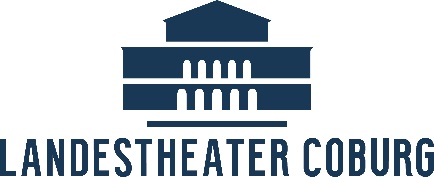 Pressemitteilung#theaterlebt – die erste Premiere der SpielzeitDie Spielzeit 2020/21 hat begonnen – wenn auch unter erschwerten Bedingungen. Wir möchten unseren Zuschauerinnen und Zuschauern nach einem fulminanten Start in die neue Spielzeit auch weiterhin ein abwechslungsreiches Programm bieten, so begeht das Landestheater die erste große Premiere der neuen Spielzeit mit „Globe Songs Episode I“ am 26. September 2020 um 19.30 Uhr.Gerahmt wird diese Veranstaltung vom 25. bis 27. September 2020 mit einem ganz besonderen Wochenende, wenn es heißt „IT’Z JAZZ around the Globe“. Bekannte Jazzbands wie die Echo-Preisträger Quadro Nuevo (Bester Live-Act 2010/11), die Montreux-Gewinnerin Marialy Pacheco (Piano Solo Competition 2012) und das Scott Hemingway Septett werden von einem abwechslungsreichen Programm umrahmt. Außerdem hat das Publikum die Möglichkeit sowohl Samstag-, als auch Sonntagvormittag kostenlos an zwei Vorstellung auf dem Schlossplatz teilzunehmen. Ein Wochenende voller Musik, Lebensfreude und Theater!Die gute Nachricht: die neuesten Verordnungen in der Coronakrise ermöglichen ab sofort einem größeren Publikum den Theaterbesuch im Landestheater. Unter bestimmten Voraussetzungen ist es nun auch möglich, kleinere Gruppen einzulassen. Damit der Theaterbesuch reibungslos funktioniert, müssen interessierte Zuschauer mit der Theaterkasse „zusammenarbeiten“. Hierzu muss das Kassenpersonal kontaktiert werden, das Sie bestmöglich platziert. Online können aufgrund des flexibel gestalteten Saalplans keine Karten erworben werden, doch eine Reservierung ist telefonisch und per E-Mail (theaterkasse@landestheater.coburg.de) jederzeit möglich. Bitte beachten Sie, dass Sie auch für die kostenlosen Veranstaltungen eine Einlasskarte benötigen. Kontakt zur TheaterkasseLandestheater Coburg, Schloßplatz 6, 96450 CoburgÖffnungszeiten: Di. – Fr. 10 – 17 Uhr, Sa. 10 – 12 Uhr Telefonische Erreichbarkeit: Di. – Fr. 10 – 17 Uhr und Sa. 10 – 12 UhrTel.: +49 (9561) 89 89-89; Telefax: +49(09561) 89 89-88E-Mail: theaterkasse@landestheater.coburg.deInternet: www.landestheater-coburg.de